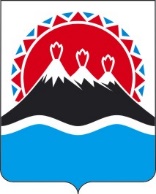 П О С Т А Н О В Л Е Н И ЕПРАВИТЕЛЬСТВА  КАМЧАТСКОГО КРАЯ                   г. Петропавловск-КамчатскийПРАВИТЕЛЬСТВО ПОСТАНОВЛЯЕТ:1. Приостановить до 1 января 2022 г. действие частей 21-23 приложения к постановлению Правительства Камчатского края от 21.01.2020 № 10-П «Об утверждении Порядка предоставления из краевого бюджета субсидий управляющим компаниям индустриальных (промышленных) парков в Камчатском крае в целях финансового обеспечения затрат, связанных с предоставлением льготного доступа субъектам малого и среднего предпринимательства к производственным площадям и помещениям индустриальных (промышленных) парков».2. Настоящее постановление вступает в силу через 10 дней после дня его официального опубликования и распространяется на правоотношения, возникшие с 1 января 2020 г.[Дата регистрации]№[Номер документа]О приостановлении действия частей 21-23 приложения к постановлению Правительства Камчатского края от 21.01.2020 № 10-П «Об утверждении Порядка предоставления из краевого бюджета субсидий управляющим компаниям индустриальных (промышленных) парков в Камчатском крае в целях финансового обеспечения затрат, связанных с предоставлением льготного доступа субъектам малого и среднего предпринимательства к производственным площадям и помещениям индустриальных (промышленных) парков»Председатель Правительства - Первый вице-губернатор Камчатского края[горизонтальный штамп подписи 1]А.О. Кузнецов